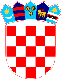 REPUBLIKA HRVATSKA VUKOVARSKO SRIJEMSKA ŽUPANIJA OPĆINA TOVARNIK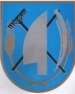  OPĆINSKO VIJEĆEKLASA: 021-05/18-03/22URBROJ: 2188/12-04-18- 3Tovarnik, 25. svibnja  2018. god. Na temelju čl.  30. st. 4. Zakona o komunalnom gospodarstvu ( NN 36/95, 70/97, 128/99, 57/00, 129/00, 59/01, 26/03, 82/04, 110/04, 178/04, 38/09, 79/09, 153/09, 49/11, 90/11, 144/12, 94/13, 153/13, 147/14, 36/15)  ), čl. 31. Statuta Općine Tovarnik ( Službeni vjesnik Vukovarsko-srijemske županije br.4/13,14/13 i 1/18 ), Općinsko vijeće na svojoj 8. sjednici održanoj 25.5.2018., donosiODLUKU O PRVIM IZMJENAMA I DOPUNAMA PROGRAMA GRADNJE OBJEKATA I UREĐAJA KOMUNALNE INFRASTRUKTURE ZA 2018.Članak 1.U čl.  2. Odluke o usvajanju Programa gradnje objekata i uređaja komunalne infrastrukture za 2018. godinu, KLASA: 021-05/17-03/44; URBROJ: 2188/12-04-17-1 od 14. prosinca 2017. godine, mijenja se i dodaje„(1) Program gradnje objekata i uređaja komunalne infrastrukture za 2018. godinu (tablica 1.) iznosi 2.433.650,00  kn.Članak 2.Ostale odredbe Programa ostaju nepromijenjene.Članak 3.Ovaj  program stupa na snagu osmi dan od objave  u „Službenom vjesniku“ Vukovarsko-srijemske županije. PREDSJEDNIK VIJEĆADubravko Blašković                                                                       